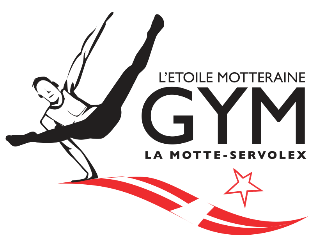 BULLETIN D’INSCRIPTION - STAGE MULTISPORTS 2022A ENVOYER PAR MAIL A etoilemotteraine73@gmail.comRèglement à donner le premier jour du stageNOM :						Prénom :						Prénom :Né(e) le :						Né(e) le :Adresse :Responsable légal de(s) l’enfant(s) :			N° de téléphone :Autre N° d’urgence :Licencié au club de l’Etoile Motteraine : 	OUI		NON*Prévoir 5€ supplémentaire (en fonction de l’activité proposée)Supplément concernant seulement les inscrits à la carteJe soussigné……………………………………………………………. Responsable légalDe(s) enfant(s) …………………………………………………………………………………….⃝ autorise  ⃝ n’autorise pas mon enfant à rentrer seul après le stage.⃝ autorise  ⃝ n’autorise  pas la diffusion de l’image de mon enfant sur tous types de support⃝ autorise les responsables du stage pour prendre en mon nom, toutes décisions qu’ils jugeront utile en cas d’urgence, accident ou intervention chirurgicale, y comprise anesthésie générale au centre hospitalier le plus proche.A La Motte Servolex, le …………………………		SignatureSTAGEDU 19 au 22 AVRILSEMAINE COMPLETEMARDIMERCREDI*JEUDIVENDREDIMONTANT A PAYERMONTANT A PAYERMONTANT A PAYERNOMBREA REGLERSemaine à 80 €Journée à 25 €Journée à 30 €COUT TOTALCOUT TOTALMoyen de paiementChèque, Espèce, ANCV, Autre :Chèque, Espèce, ANCV, Autre :